بسمه تعالي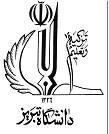 مديريت تحصيلات تكميلي  دانشگاهگزارش پیشرفت پژوهشی دانشجويان پژوهش محوردر نیمسال اول  دوم  سالتحصیلی      -    13این فرم تایپ شوداصل: مدیریت تحصیلات تکمیلی دانشگاهرونوشت: آموزش دانشکده جهت درج در پروندهمشخصات دانشجونام و نام خانوادگی:                                   شماره دانشجویی:                          مقطع:             دانشکده:رشته:                       گرایش:                       نیمسال شروع به تحصیل:                           سالتحصیلی:وضعیت آموزشیتعداد واحدهای گذرانده شده:                                      میانگین کل واحدهای گذرانده شده:                         تعداد واحد نیمسال جاری:                                         تعداد واحد باقیمانده:                     وضعیت پژوهشیعنوان پیشنهاد رساله:تاریخ تصویب در شورای تخصصی دانشکده:تعداد مقالات چاپ شده در مجلات معتبر علمی/پژوهشی:میزان رضایتمندی استاد راهنما از فعالیت پژوهشی دانشجو و میزان پیشرفت رساله:وضعیت پیشرفت تحصیلی: خوب     متوسط     ضعیف      نام و نام خانوادگی استاد راهنما:                تاریخ:         امضاء:رئوس فعالیتهای پژوهشی انجام شده در راستای رساله:1-2-3-4-نام و نام خانوادگی استاد راهنما:                                تاریخ:                              امضاء:نام و نام خانوادگی مدیر گروه:                                   تاریخ:                        مهر و امضاء:گزارش پیشرفت تحصیلی نیمسال     سالتحصیلی    -   13 دانشجوی پژوهش محور فوق در مقطع دکتری مورد تایید میباشد.         مهر و امضای معاونت پژوهش و فناوری دانشگاه                           مهر و امضای نماینده کارفرما